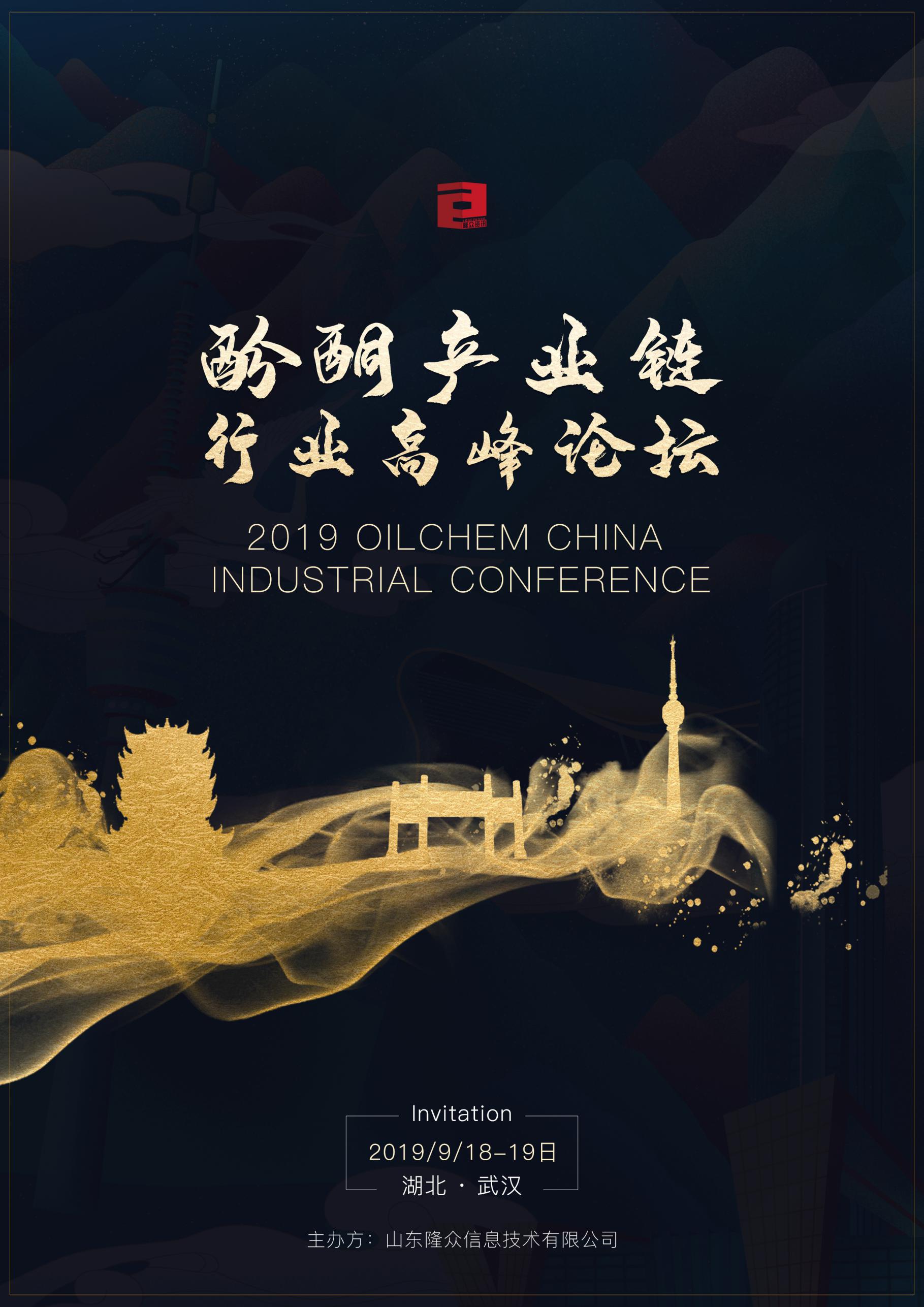 §会议背景§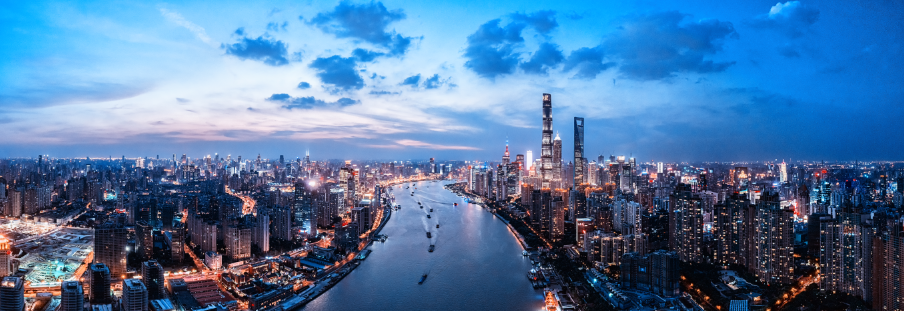 §会议亮点§§目标客户§§日程安排§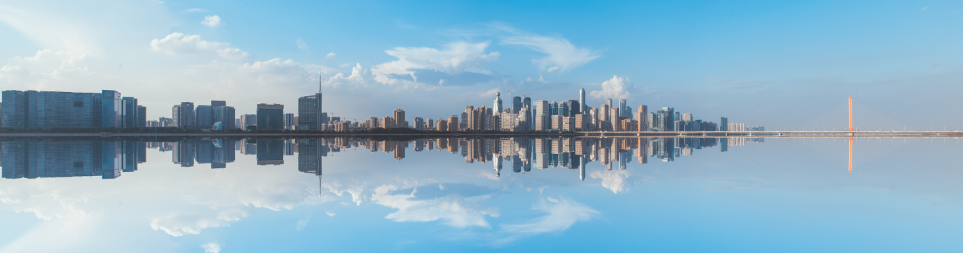 §参会确认函§市场热点跟踪：反倾销税政策解读。涵盖酚酮产业链各个产品重点关注方向，邀请行业知名企业及资深人士作出分析及讲解。面对面对接上下游资源与合作洽谈，共同探讨酚酮产业链发展机遇。日期时间会 议 内 容9月18日10:00-17:30会议签到，厂商交流9月18日18:00-20:00狂欢之夜：欢迎晚宴 嗨起来！9月19日09:00-09:10会议开幕词9月19日上午上午9月19日09:10-09:50新常态背景下国际、国内宏观经济形势展望9月19日09:50-10:30纯苯与丙烯行业现状及未来发展趋势1.短期宽松还是长期过剩，纯苯供求趋势分析2.中国丙烯产业工艺多元化竞争分析3.酚酮产业环境变迁，原料市场格局演化9月19日10:30-10:40茶 歇9月19日10:40-11:20经历了半年的“冬眠期” 酚酮如何突破困局？1.酚酮行业供需现状解析2.酚酮反倾销税回顾及分析3.大型装置即将入场，平衡或将被打破4.酚酮创年内新低，何时能够绝地反击5.贸易摩擦下，酚酮面临的机遇与挑战9月19日11:20-12:00中国酚醛树脂市场供需现状及未来预测1.酚醛树脂发展及应用现状2.酚醛树脂企业及下游分布现状3.中国酚醛树脂市场发展的预期9月19日12:00-14:00午 餐9月19日14:00-14:40谁来拯救“极其残忍”的双酚A1.双酚A产能扩张，解析供需格局的转变2.环氧氯丙烷高压下，双酚A的生存之道3.PC扩张是双酚A需求增长的主力军9月19日14:40-15:20MMA产能集中爆发 需求能否接踵而至1.MMA行业现状分析2.2019-2023年新产能加速释放，供需迎来新格局3.供应格局转变，如何把握出口契机？9月19日15:20-15:40茶 歇9月19日15:40-16:20探讨MIBK的发展之路1.万华装置上马，国货掌握市场命脉2.盐城响水事件安全检查力度增强，MIBK如何迎来曙光？3.原料供应格局变化下，防老化剂行业的应对措施9月19日16:20-17:00双原料演绎“大起大落”环氧树脂何去何从1.2019年环氧氯丙烷暴涨，企业利润独领风骚2.环氧树脂生产企业如何应对环保重压下的挑战？3.传统和新兴技术，谁将更好的带动未来发展方向报名方式报 名 热 线报 名 热 线1867817168118678171681发送邮件发送邮件512068609@qq.com报名方式直接传真回执此表直接传真回执此表业务人员业务人员周奕霖报名方式公司名称（发票抬头）公司名称（发票抬头）报名方式会刊中宣传公司名称（如一致可不填）会刊中宣传公司名称（如一致可不填）参会代表姓名先生/女士先生/女士职位职位参会代表手机号E-mail/QQE-mail/QQ参会代表电话传真传真参会代表姓名先生/女士先生/女士职位职位参会代表手机号E-mail/QQE-mail/QQ参会代表电话传真传真参会代表姓名先生/女士先生/女士职位职位参会代表手机号E-mail/QQE-mail/QQ参会代表电话传真传真酒店预订是       □否是       □否是       □否取票方式取票方式□现场自取□提前邮寄□现场自取□提前邮寄收费标准¥ 2800元/人¥ 2800元/人¥ 2800元/人¥ 2800元/人¥ 2800元/人¥ 2800元/人¥ 2800元/人汇款方式汇款单位:山东隆众信息技术有限公司汇款账号:1525 6101 0400 38017开户行:中国农业银行淄博高新技术产业开发区支行汇款单位:山东隆众信息技术有限公司汇款账号:1525 6101 0400 38017开户行:中国农业银行淄博高新技术产业开发区支行汇款单位:山东隆众信息技术有限公司汇款账号:1525 6101 0400 38017开户行:中国农业银行淄博高新技术产业开发区支行汇款单位:山东隆众信息技术有限公司汇款账号:1525 6101 0400 38017开户行:中国农业银行淄博高新技术产业开发区支行汇款单位:山东隆众信息技术有限公司汇款账号:1525 6101 0400 38017开户行:中国农业银行淄博高新技术产业开发区支行汇款单位:山东隆众信息技术有限公司汇款账号:1525 6101 0400 38017开户行:中国农业银行淄博高新技术产业开发区支行汇款单位:山东隆众信息技术有限公司汇款账号:1525 6101 0400 38017开户行:中国农业银行淄博高新技术产业开发区支行